Announcements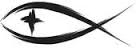 Meetings & EventsSunday, September 25th															Christian Ed. 9:30amTuesday, September 27th														Evangelism 7pmWednesday, September 28th													Council 7pmWednesday, October 5th														Elders 7pmPLEASE LEAVE ATTENDANCE SHEETS	Please remember to fill out the attendance sheet you will find in your bulletin and leave it on the pew when you leave today.  Even if you don’t use the attendance sheet, please leave it on the pew and the elders will collect them after the service.  The blank sheets will be reused.WE NEED SUNDAY SCHOOL TEACHERS	We really need some teachers for the younger Preschool to First Grade class.  If you can volunteer to teach one or more Sundays with these youngest children, please talk with Jessica Sherry or sign up on the church office door.BIBLE STUDY ON MONDAY/TUESDAY	We are continuing Bible Study this Monday and Tuesday.  We meet Monday evenings at 7:30pm and Tuesday afternoons at 3:00pm for the Life Light Study called “Heaven and Hell” which will run for 7 more weeks.STEWARDSHIP CORNERAmos 6:1a – “Woe to those who are at ease in Zion.”  The Book of Amos is a warning to God’s people who have been given great material wealth.  As Jesus Himself mentions, material blessings can turn into temptations – chiefly the temptation to think of ourselves as self-sufficient and independent.  What does Amos suggest as a way to combat this temptation?  First, faith in the Lord and dependence upon Him!  And if our faith is right, we will want to follow the rest of Amos’ instructions – to bless the poor with our alms and to make sure the Lord’s House is properly cared for.  In other words, we are called to align our actions with God’s priorities and put others ahead of ourselves.NEW PORTALS OF PRAYER	The new Portals of Prayer devotions (October – December) are on the ledge by the church entrance.  Please help yourself to the size that works best for you.ENDOWMENT SCHOLARSHIPS DUE THIS WEEK	A reminder to those attending college including those taking classes at West Shore Community College, the deadline for Endowment Scholarship Applications is THIS Friday, September 30th.  There are forms near the church entrance door.  Please fill one out and return it to the church before the end of the month to be considered by the board.DONUTS FOR FALL FESTIVAL	Onekama’s Fall Festival is happening THIS SATURDAY, October 1st in the Village Park.  We are planning on having our donut wagon in the park on Saturday and are going to be making donuts here at church on Friday morning.  If you can help on either Friday or Saturday, please sign up on the sheets by the church entrance.BIRTHDAYS IN SEPTEMBERKathi McNeil				September 25thSERVING THIS MONTH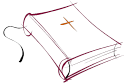 Greeters: Harlen & Kathleen MeisterAltar Guild: Rodney & Jerilyn SchimkeSERVING TODAY						SERVING NEXT WEEK 10/2/2022Pastor:  Rev. Jacob Sherry				Pastor:  Rev. Jacob SherryElder:  Dennis Wickstrom					Elder:  George KahlAccomp:  William Bankstahl				Accomp:  William BankstahlAcolyte:  Ashlyn Blackmore				Acolyte:  Anna BradfordReader:  Pastor								Reader:  PastorATTENDANCE: 9/18/2022WORSHIP: 87							BIBLE STUDY: 0FIRST FRUITS TRACKER WEEK ENDING:  9/18/2022Offering Receipts:		$3,679.00				YTD Budget Receipts:	$103,266.83Weekly Budget Needs:	$2,755.42				YTD Budget Needs:		$104,705.96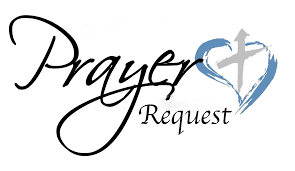 Special PrayersMcAnn Bradford							Joan Malmgren								Shirley PoelletMike Ennis									Lynda Byrd Meister							Steve SchimkeJeanne Firman								Rita Merkey									Cecil SomselSteve Fredericks							Pam Monroe									Terri VertalkaAmelia Hosler								Jim Poellet										Karen VoigtSheldon VoigtPrayers for Our MilitaryAndrew Burch, Jr., grandson of John & Loree Sprawka.Mark Granzotto with U.S. Navy in Bahrain, grandson of Rita MerkeyCarol Sprawka, daughter-in-law of John & Loree SprawkaDerek Sprawka, grandson of John & Loree SprawkaAlyssa & Trevor Eisenlohr siblings both with the U.S. Navy, friends of Janette & Fred MayIan Nelson, nephew of Jack and Pebbla NelsonTyge Nelson & family, nephew of Jack and Pebbla NelsonCapt. Tim Brandt at Madigan Medical Center, Fort Lewis, WA, son of Bruce & Debbie BrandtIf you wish to add someone’s name, please call or e-mail the church office.